ANEXO A - Ficha de InscriçãoANEXO B – Tabela de Pontuação da Produção acadêmico-científica	Observação: A pontuação declarada na tabela só será contabilizada mediante apresentação dos comprovantes enviados no ato da inscrição. Produção informada no Currículo Lattes e não comprovada, não será pontuada.DECLARAÇÃO Eu, ______________, declaro para os devidos fins do Direito e a quem interessar possa que: (i) estou ciente e de acordo com as normas previstas no presente Edital e (ii) que todas as informações prestadas nesse formulário são verdadeiras, sob pena de que caso qualquer uma das informações prestadas seja falsa, eu poderei sofrer todas as sanções administrativas e legais cabíveis. Declaro ainda que caso for contemplado com uma bolsa de estudos deverei cumprir com a exigência de conclusão do Curso no prazo de 24 meses para o Mestrado e de 48 meses para o Doutorado, a contar da data de ingresso no Programa, e com dedicação às atividades do PPGE FURB, salvo excepcionalidades previstas pelas agências de fomento.Assinatura: ________________________________________________________________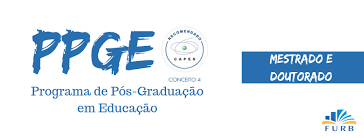 Ficha de Inscrição para Bolsa de Estudos PPGE FURB - 2021Ficha de Inscrição para Bolsa de Estudos PPGE FURB - 2021NOMECurso(    ) mestrado            (     ) doutoradoAtuação profissionalAtua profissionalmente? (   ) sim    (   ) nãoSe sim, quantas horas semanais? ____________________________Qual cargo atual? _______________________________+Receberá afastamento total ou parcial do trabalho? (   ) sim   (   ) nãoBolsa(s)(      ) Bolsa CAPES (      ) Bolsa FURB(       ) Bolsa FAPESC(      ) Bolsa CAPES ou Bolsa FURB ou Bolsa FAPESCJustificativa para bolsaPor que você tem interesse pela bolsa?Carga horária para cumprimento da bolsa (cf. Resoluções)(   ) integral (32h ou cf. Resoluções e regulamentos)(   ) parcial (20h ou cf. resoluções)Egresso (      ) FURB    (       ) Outra Instituição de Ensino SuperiorAssinaturaProdução acadêmicaPontuaçãoQuantidadeSoma de pontosArtigo científico em periódico com Qualis área Educação*Extrato A1: 100Extrato A2: 80Extrato B1: 60Extrato B2: 40Extrato B3: 20Extrato B4: 10 Extrato B5: 05Extrato C: 0Autoria de livro acadêmico-científico**80Organização de livro acadêmico-científico**50Capítulo de livro acadêmico-científico40Trabalho completo em anais de evento acadêmico-científico30Resumo expandido em anais de evento acadêmico-científico20Resumo publicado em evento acadêmico-científico5 pontos, limitados a 30 pontosApresentação de trabalho (mesa redonda, conferência, palestra, seminário, comunicação oral, pôster) em evento acadêmico-científico5 pontos, limitados a 25 pontosCurso de formação profissional  ministrado  2 pontos por hora, limitados a 60 pontosTOTAL